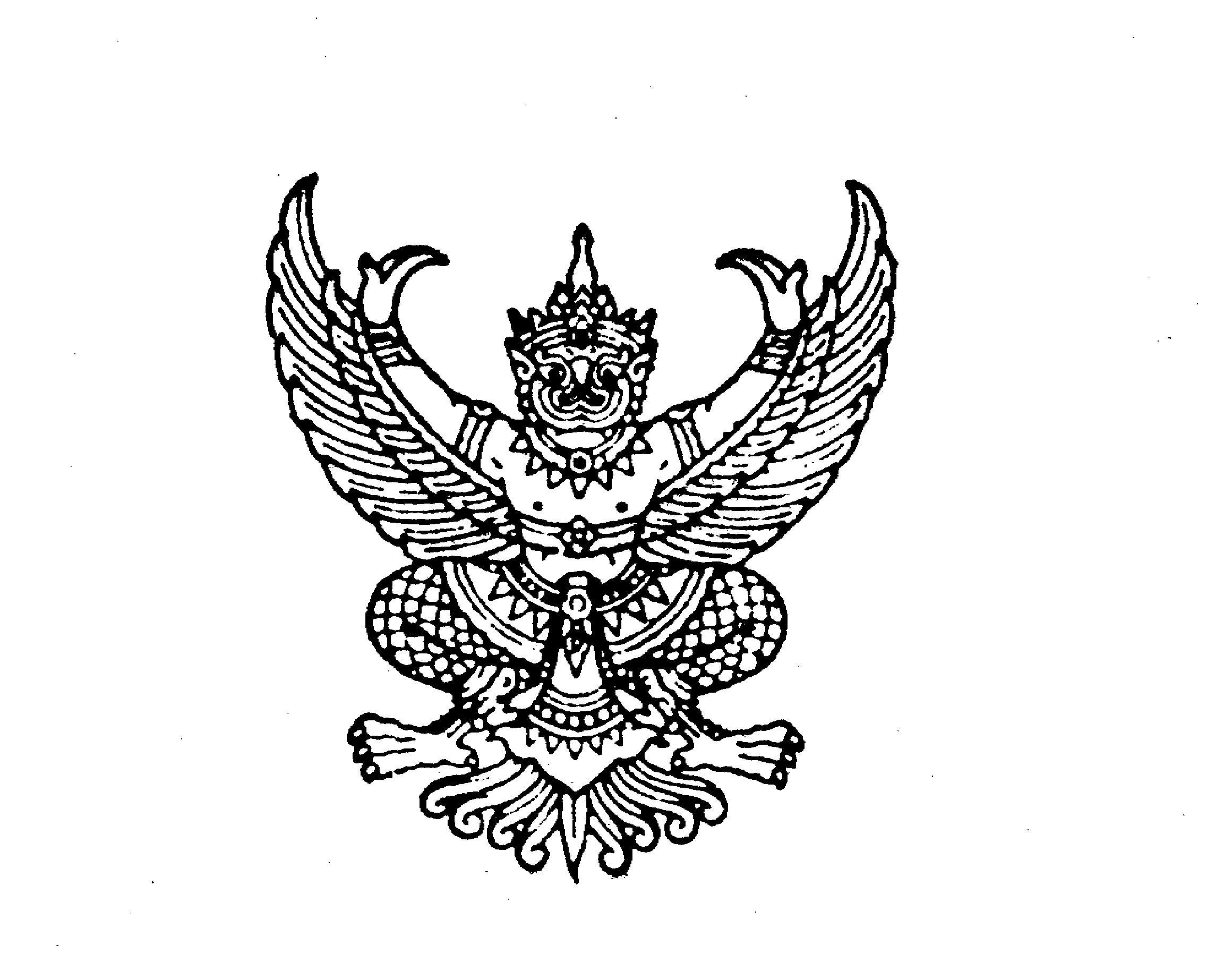 ที่  อว ๐๖๑๔.๐๔/ว๓๗๒						  	        คณะเทคโนโลยีอุตสาหกรรม        มหาวิทยาลัยราชภัฏอุตรดิตถ์      ตำบลท่าอิฐ อำเภอเมืองอุตรดิตถ์          จังหวัดอุตรดิตถ์    ๕๓๐๐๐ 		               วันที่เรื่อง  ขอเป็นเชิญเป็นผู้ทรงคุณวุฒิประเมินคุณภาพหนังสือ/ตำรา(Peer Reviewer)  เรียน  ................................................สิ่งที่ส่งมาด้วย    ๑. เอกสารหนังสือ/ตำรา.................................  		 	จํานวน   ๑  เล่ม๒. แบบประเมินคุณภาพผลงานทางวิชาการ ประเภทหนังสือ/ตำรา 	จํานวน   ๒  ชุด ๓. แบบตอบรับการเป็นผู้ทรงคุณวุฒิ 	 			จํานวน   ๑  ชุดด้วยคณะเทคโนโลยีอุตสาหกรรม มหาวิทยาลัยราชภัฏอุตรดิตถ์ ได้สนับสนุนให้คณาจารย์ของคณะผลิตผลงานทางวิชาการ ประเภทหนังสือหรือตำรา ซึ่งขณะนี้ ................................................อาจารย์              สังกัด หลักสูตร................................................ คณะเทคโนโลยีอุตสาหกรรม ได้เรียบเรียงหนังสือ/ตำรา เรื่อง................................................เพื่อใช้เป็นส่วนหนึ่งในการเรียนการสอนของนักศึกษาสาขาวิชา................................................คณะเทคโนโลยีอุตสาหกรรม ซึ่งหนังสือดังกล่าวเมื่อดําเนินการแล้วเสร็จต้องได้รับการประเมิน คุณภาพทางวิชาการ นั้น 	ในการนี้  คณะเทคโนโลยีอุตสาหกรรม มหาวิทยาลัยราชภัฏอุตรดิตถ์ ได้พิจารณาแล้วเห็นว่าท่านเป็นผู้มีความรู้ ความสามารถเป็นอย่างดี จึงขอเรียนเชิญท่านเป็นผู้ทรงคุณวุฒิ ประเมินคุณภาพหนังสือ        (Peer Reviewer)  ทั้งนี้  ได้แบบเอกสารหนังสือ/ตำรา........ แบบประเมินคุณภาพผลงานทางวิชาการ ประเภทหนังสือ/ตำรา........ และแบบตอบรับการเป็นผู้ทรงคุณวุฒิ เพื่อให้ความเห็นและข้อเสนอแนะ ตามสิ่งที่ส่งมาด้วย             ๑- ๓ และขอความกรุณาท่านจัดส่งเอกสารดังกล่าวกลับไปยังคณะเทคโนโลยีอุตสาหกรรม มหาวิทยาลัยราชภัฏอุตรดิตถ์  ภายใน ๓๐ วัน  นับจากวันที่ได้รับเอกสาร 	จึงเรียนมาเพื่อโปรดพิจารณา และขอขอบคุณมา ณ โอกาสนี้						ขอแสดงความนับถือ   	            (รองศาสตราจารย์ ดร.กันต์ อินทุวงศ์)               		        คณบดีคณะเทคโนโลยีอุตสาหกรรม  ปฏิบัติราชการแทน                                                อธิการบดีมหาวิทยาลัยราชภัฏอุตรดิตถ์คณะเทคโนโลยีอุตสาหกรรม  โทร. ๐ ๕๕๔๑ ๖๖๒๙ โทรสาร ๐ ๕๕๔๑ ๖๖๒๙ ต่อ ๑๗